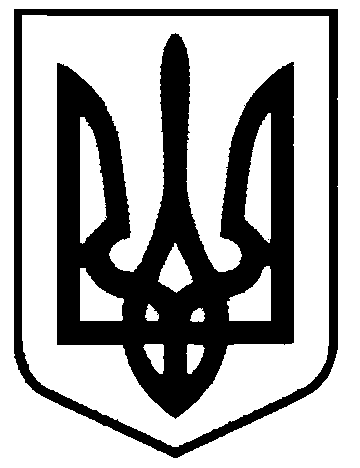 СВАТІВСЬКА МІСЬКА РАДАВИКОНАВЧИЙ КОМІТЕТРІШЕННЯвід  «29» квітня 2016 р.    	                    м. Сватове                                         № 19   «Про  оформлення права власності на нерухоме майно по вул. Калинова,4а м. Сватове»     Розглянувши звернення Симоненко Інни Петрівни з проханням визнати належні їй  відповідно до договору купівлі- продажу НАТ №551987 від 20 лютого 2016 року  17/100 частини комплексу, який знаходиться за адресою: м.Сватове, вул. Калинова,буд.4а та складається з будівель:топочної-Б-8,8кв.м., битовки з підсобним                                   приміщенням –В,в-61,6кв.м.,складу-Г-15,3кв.м.,гаражу-Д-114,0кв.м. головною річчю - цілою  одиницею битовкою з підсобним приміщенням та приналежними будівлями топочної, складу та гаражу, враховуючи, що інші частини комплексу вже визнано цілими одиницями, керуючись ст.186 Цивільного кодексу України, Законом України «Про державну реєстрацію речових прав на нерухоме майно та їх обтяжень», ст.30,40 Закону України «Про місцеве самоврядування в Україні»,Виконавчий комітет Сватівської міської ради ВИРІШИВ:1. Визнати головною річчю - цілою  одиницею битовкою з підсобним приміщенням та приналежними будівлями топочної, складу та гаражу, належні Симоненко Інні Петрівні відповідно до договору купівлі-продажу НАТ №551987 від 20 лютого 2016 року  17/100 частини комплексу, який знаходиться за адресою: м.Сватове, вул. Калинова,буд.4а та складається з будівель: топочної-Б-8,8кв.м., битовки з підсобним                                   приміщенням –В,в-61,6кв.м., складу-Г-15,3кв.м., гаражу-Д-114,0кв.м.2. Зобов’язати Симоненко Інну Петрівну звернутися з відповідною заявою до органу реєстрації речових прав на нерухоме майно для реєстрації права власності та отримання свідоцтва про право власності на битовку з підсобним приміщенням та приналежними будівлями топочної, складу та гаражу по вул.Калинова,4а м.Сватове на підставі даного рішення і інших правовстановлюючих документів на вищевказане нерухоме майно.3.  Контроль за виконанням даного рішення покласти на першого заступника міського  голови   з питань діяльності виконавчих  органів ради Жаданову Л.В.Сватівський міський голова 			                                             Є.В Рибалко